Реквізити навчальної дисципліниПрограма навчальної дисципліниОпис навчальної дисципліни, її мета, предмет вивчання та результати навчанняСучасні тенденції до інтернаціоналізації суспільного життя досягли глобального масштабу, що охопив всі країни та всі основні сфери життя суспільства, включаючи економічну.Міжнародне економічне право – це система принципів і норм, що регулюють міжнародні економічні відносини, які є різнорідними за змістом та суб’єктами. Проте тісно взаємодіючі між собою ці відносини являють складну єдину систему. Міжнародне економічне право активно взаємодіє з внутрішнім правом держав, сприяє уніфікації та гармонізації національного законодавства, охороняє існуючий міжнародний економічний правопорядок. Україна сьогодні є країною, що здійснює відкриту економічну політику, виступає дієвим учасником міжнародних торговельно-економічних відносин.	Предметом дисципліни є комплекс міжнародних економічних правовідносин, що виникають між суб’єктами міжнародного права, а також між учасниками міжнародних торговельно-економічних відносин.	 Метою викладення дисципліни є формування у студентів комплексної системи знань з міжнародного економічного права. Засвоєння студентами спеціальних правових знань у сфері міжнародно-правового регулювання міжнародних економічних відносин, невід’ємно пов’язаних з їх професійною підготовкою, буде сприяти формуванню правничого світогляду, юридичного мислення, здатності аналізувати і визначати способи вирішення проблем міжнародного економічного права.	Завданнями навчальної дисципліни є оволодіння теоретичними знаннями для пошуку потрібних міжнародних договорів та внутрішнього законодавства держав з питань міжнародного економічного права, напрацювання практичних навичок вирішення ситуативних задач у цій сфері.  	В результаті вивчення дисципліни студенти мають знати:Поняття міжнародного економічного права, його місце в правовій системі;Предмет та систему міжнародного економічного права, його роль в міжнародній економічній системі;Джерела міжнародного економічного принципи їх взаємодії з міжнародним та національним правом;Принципи міжнародного економічного права;Суб’єктів міжнародного економічного права (економічні права та обов’язки держав, особливості міжнародно-правового статусу міжнародних економічних організацій); поняття наднаціональних організацій та наднаціонального законодавства;  Систему та право СОТ;Предмет та систему міжнародного валютно-фінансового, інвестиційного, податкового, права інтелектуальної власності, транспортного права та ін.;Правові основи вирішення суперечок в міжнародному економічному праві;Належний рівень засвоєння теоретичних знань та джерел міжнародного економічного права створить фундамент для набуття студентами таких вмінь (навичок) і компетентностей: грамотно оперувати поняттями «міжнародне економічне право», «міжнародне торговельне право», «міжнародна торгівля», «міжнародний договір», «наднаціональне законодавство», «акти приватноправової уніфікації», «міжнародний торговельний звичай», «Lex mercatoria», в тому числі вірно визначати ці поняття, виявляти відмінності між ними; здатності самостійно аналізувати й правильно тлумачити зміст відповідних міжнародних договорів, звичаїв міжнародної торгівлі, нормативно-правових актів  з  міжнародного економічного права;здатності користуватися спеціальною правничою термінологією, включаючи мовні особливості міжнародних угод і конвенцій;засвоєння досвіду належного застосування правових знань для обґрунтованого оцінювання практичних ситуацій;аналізувати міжнародні торгові відносини та стан міжнародного торгового правопорядку;формування правової позиції з точки зору захисту інтересів України як учасниці міжнародних економічних відносин;Пререквізити та постреквізити дисципліни (місце в структурно-логічній схемі навчання за відповідною освітньою програмою)	Вивчення дисципліни «Міжнародне економічне право» базується на знаннях, отриманих студентами з дисциплін «Теорія держави та права», «Міжнародне публічне право». Для студентів спеціальності 081 «Право» освітнього ступеню «бакалавр» передбачена загальна кількість годин/кредитів – 120/4. Підсумковий контроль здійснюється у формі заліку.Зміст навчальної дисципліни Тема 1. Поняття та предмет міжнародного економічного права Міжнародні економічні відносини, їх зміст та значення. Поняття міжнародного економічного права. Система міжнародного економічного права. Міжнародне економічне право в системі міжнародного права. Україна як суб’єкт міжнародного економічного співробітництва. Поняття джерел міжнародного економічного права. Система джерел міжнародного економічного права. Міжнародні економічні договори – основне джерело міжнародного економічного права. Міжнародно-правовий звичай – як джерело міжнародного економічного права. Рішення (акти) міжнародних організацій – як джерело міжнародного економічного права. Поняття принципів міжнародного економічного права. Система принципів міжнародного економічного права. Характеристика основних (загальних) принципів міжнародного  економічного права. Характеристика спеціальних принципів міжнародного економічного права. Тема 2. Суб’єкти міжнародного економічного праваДержава як основний суб’єкт міжнародного економічного права. Україна як самостійний суб’єкт міжнародного економічного права. Правовий статус міжнародної економічної організації як суб’єкта міжнародного економічного права. Види міжнародних економічних організацій. Характеристика міжнародних економічних організацій в системі ООН. Структура, цілі і функції СОТ. Роль ТНК у міжнародних економічних правовідносинах. Тема 3. Економічна інтеграція держав і міжнародне економічне право Поняття та організаційно-правові форми інтеграційних об’єднань. Інтеграція на глобальному та регіональному рівнях. Поняття внутрішньо інтеграційних режимів. Встановлення режиму найбільшого сприяння в інтеграційному об’єднанні держав. Європейський економічний простір. Історія створення ЄС. Загальна характеристика основних засновницьких договорів ЄС, Єдиного Європейського акта, Маастрихтського та Бюджетного договорів. Економічні засади Європейських співтовариств. Основні міжнародні акти, що регулюють інтеграційні процеси в межах СНД. Тема 4. Міжнародні економічні договори Поняття і значення міжнародних економічних договорів. Правове регулювання відносин у межах міжнародних економічних договорів. Види міжнародних економічних договорів. Міжнародно-правове регулювання укладення міжнародних економічних договорів. Міжнародні економічні договори між державами та міжнародними економічними організаціями. Правові основи забезпечення виконання зобов’язань міжнародних економічних договорів. Засоби забезпечення вирішення спорів, що виникають у межах міжнародних економічних договорів. Дипломатичні переговори як один із засобів вирішення міжнародних економічних спорів. Посередництво та добрі послуги. Узгоджувальні комісії як засіб вирішення спорів. Міжнародний комерційний арбітраж. Врегулювання спорів у межах ЄС. Повноваження Європейського суду. Врегулювання спорів у межах ВТО. Етапи врегулювання спорів в ВТО. Тема 5. Міжнародне торговельне правоПоняття міжнародного торговельного права. Загальна характеристика джерел міжнародного торговельного права. Поняття та класифікація міжнародних торговельних договорів. Багатостороннє регулювання міжнародної торгівлі. Лібералізація та протекціонізм у міжнародній торгівлі. Поняття тарифних і нетарифних заходів регулювання міжнародної торгівлі та їх завдання. Тарифні заходи, які застосовуються країнами для врегулювання доступу іноземних товарів на національні ринки. Кодекс з митної оцінки товарів. Стратегія ВТО у сфері митного регулювання міжнародної торгівлі. Кількісні обмеження. Ліцензування та контингування. Технічні бар’єри. Регулювання експорту та імпорту в Україні. Загальна характеристика міжнародних (міжурядових) торговельних організацій (ВТО, ЮНКТАД, ЮНІСТРАЛ). Тема 6. Міжнародне валютне правоПоняття та система міжнародного валютного права. Джерела міжнародного валютного права. Організаційно-правовий механізм міжнародної валютної системи. Міжнародні кредити і їх регулювання. Поняття валютних правовідносин. Суб’єкти валютних правовідносин. Правовий режим здійснення операцій з валютними цінностями. Загальні положення з питань валютного регулювання. Роль державних органів у сфері валютного регулювання і валютного контролю. Тема 7. Міжнародне транспортне правоПоняття та джерела міжнародного транспортного права. Правове регулювання міжнародних морських перевезень. Правове регулювання міжнародних річкових перевезень. Правове регулювання міжнародних залізничних перевезень. Правове регулювання міжнародних автомобільних перевезень. Правове регулювання повітряних перевезень. Тема 8. Міжнародне інвестиційне правоПоняття міжнародного інвестиційного права. Поняття капіталовкладень та інвестицій. Ринок інвестицій. Об’єкт і предмет регулювання міжнародного інвестиційного права. Суб’єкти міжнародного інвестиційного права. Джерела міжнародного інвестиційного права. Загальна характеристика двосторонніх і багатосторонніх міжнародних інвестиційних договорів. "Кодекси поведінки” для інвестиційної сфери. Міжнародне інвестиційне право та внутрішнє право. Правовий режим приймання та захисту інвестицій, встановлений Україною та іншими країнами. Гарантії інвестицій за внутрішнім правом. Тема 9. Міжнародно-правове регулювання науково-технічного співробітництва. Поняття та суб’єкти міжнародного науково-технічного співробітництва. Протоколи, програми й угоди в галузі науки і техніки. Регіональні програми в галузі науково-технічного співробітництва. Універсальні міжнародні договори і програми в галузі науки і техніки. Міжнародно-правові форми організації співробітництва в галузі науки і техніки (координація, кооперація, асоціація, гармонізація, регіональна інтеграція). Вплив міжнародних універсальних і регіональних організацій на розвиток співробітництва між країнами у сфері науки і технікиНавчальні матеріали та ресурсиОсновніДахно I. I. Мiжнародне економiчне право : навч. посіб. – 3-є вид., перероб. i доповн. – К.: Центр навчальної лiтератури, 2009. – 304 с.Опришко В. Ф. Міжнародне економічне право і процес : монографія / В. Ф. Опришко. - Київ : Парламент. вид-во, 2014. – 517 с.Сергієнко В. В. Міжнародне економічне право: навч. посіб. / В.В.Сергієнко, К.О. Жирнова ; Харк. нац. екон. ун-т. - Х. : ХНЕУ, 2012. – 258 с. Чубарєв В. Л. Міжнародне економічне право : підручник / В.Л.Чубарєв. - К. : Юрінком Інтер, 2009. - 368 с.Нормативні джерела1. Конституція України  від 28 червня 1996 року [Електронний ресурс] / Офіційний сайт Верховної Ради України // Режим доступу:  http://portal.rada.gov.ua.2. Декларація про державний суверенітет України від 16 липня 1990 року // Відомості Верховної Ради України. – 1990. – №31. – Ст.429.3. Протокол про вступ України до Світової організації торгівлі від 05.02.2008 р. Протокол ратифіковано Законом  № 250-VI ( 250-17 ) від 10.04.2008 р. // Відомості Верховної Ради України. – 2008. - №  23. -  Ст.213. 4. Декларація про встановлення нового міжнародного економічного порядку (Резолюція ГА ООН 3201) від 01.05.1974 року [Електронний ресурс]. – Режим доступу: http://zakon3.rada.gov.ua/laws/show/995_339.5. Декларація про принципи міжнародного права, що стосуються дружніх відносин та співробітництва між державами відповідно до Статуту ООН від 24.10.1970 року [Електронний ресурс]. – Режим доступу: http://zakon5.rada.gov.ua/laws/show/995_569.6. Заключний акт Наради з безпеки та співробітництва в Європі від 01.08.1975 року Електронний ресурс]. – Режим доступу: http://zakon3.rada.gov.ua/laws/show/994_055.7. Угода про асоціацію між ЄС та Україною від 27 червня 2014 року. – [Електронний ресурс]. http://eeas.europa.eu/delegations/ukraine/eu_ukraine/association_agreement/index_uk.htm. 8. Генеральна угода з тарифів і торгівлі від 30.10.1947 року [Електронний ресурс]. – Режим доступу: http://zakon2.rada.gov.ua/laws/show/ru/995_264.9. Генеральна угода з тарифів і торгівлі від 15.04.1994 року [Електронний ресурс]. – Режим доступу: http://zakon2.rada.gov.ua/laws/show/981_003.10. Генеральної угоди про торгівлю послугами від 15.04.1994 року [Електронний ресурс]. – Режим доступу: http://zakon3.rada.gov.ua/laws/show/981_017.11. Угода про заснування Світової організації торгівлі від 15.04.1994 року [Електронний ресурс]. – Режим доступу: http://zakon2.rada.gov.ua/laws/show/995_342.12. Декларацiя про мiжнароднi iнвестицiї та багатонацiональнi підприємства [Електронний ресурс]. – Режим доступу: www.me.gov.ua/Files/GetFile?lang=uk-UA&fileId.13. Європейська (Базельська) конвенція про імунітет держав від 16 травня 1972 року [Електронний ресурс]. – Режим доступу: http://zakon2.rada.gov.ua/laws/show/994_060.14. Манільська декларація про мирне вирішення міжнародних спорів від 15.11.1982 року [Електронний ресурс]. – Режим доступу: http://zakon5.rada.gov.ua/laws/show/995_568.15. Митна конвенція про міжнародні перевезення вантажів із застосуванням книжки МДП від 15 січня 1959 року [Режим доступу]. – Офіційний сайт Верховної Ради України http://zakon2.rada.gov.ua/laws/show/995_012.16. Кодекс лібералізації руху капіталів ОЕСР [Електронний ресурс]. – Режим доступу: http://www.oecd.org/dataoecd/10/62/39664826.pdf.17. Комплекс узгоджених на багатосторонній основі принципів і правил для контролю за обмежувальною діловою практикою 1980 року / Действующее международное право в 3-х томах. – М. : МНИМП, 1996.18. Конвенція про порядок розв’язання інвестиційних спорів між державами та іноземними особами від 18.05.1965 року [Електронний ресурс]. – Режим доступу: http://zakon5.rada.gov.ua/laws/show/995_060.ДодатковіБаймуратов М. О. Міжнародний економічний правопорядок: актуальні питання правового регулювання : монографія / М.О. Баймуратов, Є.О.Львова, Б.В. Бабін; за ред. д-ра юрид. наук, проф. М.О.Баймуратова; Маріуп. держ. ун-т, Представництво Європ. орг. публіч. права в Україні. - Суми : Університетська книга, 2011. - 257 с.Батрименко В.І. Міжнародне право : навч. посіб. / В.І. Батрименко. – К. : КНТЕУ, 2012. – 323 с.Богуславський М.М. Міжнародне економічне право : учебник. – М. : Юрист, 1999. – 380 с.Братко І.В. Правотворча діяльність Організації Об’єднаних Націй у сфері надання міжнародної допомоги країнам, що розвиваються, та країнам із перехідною економікою / І.В. Братко // Наукові записки Інституту законодавства Верховної Ради України. – 2012. – № 2. – С. 120-124.Вельяминов Г. М. Международное экономическое право и процесс (Академический курс): Учебник. – М.: Волтерс Клувер, 2004. – 496 с.Гончаренко О.М. Міжнародне приватне право : навч. посіб. / О.М. Гончаренко. – К. : КНТЕУ, 2015. – 391 с.Карро Д., Жюйар П. Международное экономическое право: Учебник / Пер. с фр. В. П. Серебренникова, В. М. Шумилова. – М.: Междунар. отношения, 2001. – 608 с.Кузьмин Э. Л. Международное экономическое право: Учеб. пособие / Отв. ред. К. А. Бекяшев. – М.: ТК Велби, изд-во «Проспект», 2007. – 200 с.Міжнародне право: Навч. посібник / За ред. проф. М. В. Буроменського. – К.: Юрінком Інтер, 2006. – 336 с.Михеев С.А. Международное экономическое право: Ученик. – Х.: Одиссей, 2006. – 320 с.Опришко В. Міжнародне економічне право: концепції та поняття / В. Опришко // Право України. – 2012. – № 9. - С. 407-415.Сидор В.Д. Міжнародне економічне право : навч. посіб / В.Д. Сидор. – К. : Дакор, 2010. – 248 с.Смбатян А. С. Международные торговые споры в ГАТТ/ВТО: Избранные решения (1952-2005 гг.) / А. С. Смбатян. – М.: Волтерс Клувер, 2006. – 344 с.Смирнова Н. Н. Международное торговое право. Конспект лекций. – СПб.: Альфа, 2001. – 128 с.Тускоз Жан. Міжнародне право: Підручник. Пер. з франц. – К.: Артек, 1998. – 416 с.Шумилов В. М. Международное публичное экономичное право: Учеб. пособие. – М.: НИМП, 2001. – 288 с.Шутак І. Д. Правове регулювання міжнародних економічних відносин : навч. посіб. для студ. вищ. навч. закл. / І. Д. Шутак. - К. : Алерта, 2012. – 411с.Інтернет-ресурсиВідомості Верховної Ради України. – Режим доступу: http://zakon.    rada.gov.ua.Урядовий кур’єр. Газета органів державної виконавчої влади України. – Режим доступу: http://www.ukurier.gov.ua/.Голос України. Газета Верховної Ради України. – Режим доступу: http://www.golos.com.ua/.Офіційний вісник України. Щотижневий збірник актів законодавства, внесених до Єдиного державного реєстру. – Режим доступу: http://www.gdo.kiev.ua/.Юридичний Вісник України. Загальнонаціональна правова газета. – Режим доступу: http://www.yurincom.com.ua/.Сайт Організації Об’єднаних націй – Режим доступу: http: http://www.un.org/ru/index.html.Сайт ЕКОСОР – Режим доступу: http: //www.un.org/ecosoc/ru/.Сайт ЮНКТАД – Режим доступу: http://www.un.org/ru/ga/unctad/.Сайт ЮНІДО – Режим доступу: http://www.unido.ru/Сайт ОЕСР – Режим доступу: http://www.oecd.org/Сайт МВФ – Режим доступу: http://www.imf.org/external/russian/Сайт МБРР – Режим доступу: http://www.worldbank.org/ru/aboutСайт Світової організації торгівлі – Режим доступу: http://www.wto.org/.Сайт Міжнародної організації праці – Режим доступу: http://www.ilo.org/База даних з права міжнародної торгівлі – Режим суду: http://lexmercatoria.org.Навчальний контентЛекційні заняттяДенна формаЗаочна форма5. Семінарські (практичні) заняттяОсновні завдання циклу семінарських (практичних) занять: сформувати у студентів: розуміння основних категорій МЕП; навички роботи з документами; вміння оцінювати документи міжнародних організацій, готувати документи та формувати відповідні правові позиції; вміння формувати та обґрунтовувати правову позицію держави Україна в МЕВ. вміння моделювати тенденції розвитку МЕПЗаочна формаПолітика навчальної дисципліни Студентам рекомендується вчасно готувати завдання та наукові матеріали. У разі  відсутності можливості прибути на заняття студент має можливість надіслати виконані завдання на електронну адресу викладача (за погодженням). За загальним правилом студент має відпрацювати всі пропущені заняття не пізніше ніж за 10 днів до початку залікового періоду. Окремі завдання, за погодженням з викладачем можуть бути замінені на індивідуальні дослідження.	В процесі вивчення дисципліни студентам рекомендується використання нормативних джерел та матеріалів практики правозастосовних органів.Форми роботи Викладачем підтримується традиція підготовки і викладання класичної лекції, проте, у разі наявності зацікавленості студентів, лекції можуть бути замінені чи доповнені дискусійними платформами кейс-стаді. Практичні заняття включають як перевірку теоретичного матеріалу так і використання різних активних форм навчання, зокрема, колективних дискусій, доповідей, обговорень, кейс-стаді, брейнсторму та судових постановок.  Зокрема, слухань в суді СОТ чи Стокгольмському арбітражіОцінювання та контрольні заходиВ процесі вивчення дисципліни у студента є можливість здобути не тільки теоретичні знання, а й практичні навички. Викладач оцінює студентів на всіх етапах навчання. Крім того, студенти в процесі вивчення готують есе та реферати з актуальних проблем розвитку міжнародних економічних відносин. В процесі вивчення дисципліни студенти готують одне есе присвячене актуальним проблемам правового регулювання міжнародних економічних відносин. Друге есе, як правило, присвячено специфіці розвитку відповідного напряму економічної політики в Україні та її правовому регулюванню. Студенти представляють свої есе для обговорення. Кращі есе можуть бути рекомендовані до публікації в фахових виданнях.Політика університетуАкадемічна доброчесністьПолітика та принципи академічної доброчесності визначені у розділі 3 Кодексу честі Національного технічного університету України «Київський політехнічний інститут імені Ігоря Сікорського». Детальніше: https://kpi.ua/code.(інша необхідна інформація стосовно академічної доброчесності) Норми етичної поведінкиНорми етичної поведінки студентів і працівників визначені у розділі 2 Кодексу честі Національного технічного університету України «Київський політехнічний інститут імені Ігоря Сікорського». Детальніше: https://kpi.ua/code. Рекомендації студентамЯк студентам найкраще підготуватись до занять?Перед початком підготовки до практичного заняття студентам варто ознайомитися з актуальними текстами нормативно-правових актів, матеріалами лекції та підручників. При підготовці практичних ситуаційних завдань варто ознайомитися з останніми рішеннями міжнародних судів та установ, рішень ВС України з аналогічних справ. Які стратегії, навички та інструменти можуть використовувати студенти, щоб досягти успіху у вивченні дисципліни? Студентам бажано робити конспекти під час лекції чи дискусії, щоб згодом ефективно використовувати їх для підготовки чи складання іспиту, а також виконувати ситуаційні завдання в письмовій формі та передбачити можливість внесення змін до рішення в процесі обговорення.Викладач заохочує роботу студентів в проблемних групах. У разі виявлення бажання студентів окремі ситуаційні завдання можуть бути представлені у формі симуляції судового засідання або розгляду справи в міжнародному суді.Як студенти повинні готуватися до заліку? При підготовці до заліку студентам варто використовувати матеріали підручників, посібників, лекційних занять та індивідуальної підготовки.Види контролю та рейтингова система оцінювання результатів навчання (РСО)Поточний контроль: експрес-опитування, опитування за темою заняття, МКР, тести, доповіді, тощоКалендарний контроль: провадиться двічі на семестр як моніторинг поточного стану виконання вимог силабусу.Семестровий контроль: залік Умови допуску до семестрового контролю: семестровий рейтинг більше 60 балів.Таблиця відповідності рейтингових балів оцінкам за університетською шкалою: Викладач оцінює студентів на всіх етапах навчання. Крім того, студенти в процесі вивчення дисципліни вирішують аналізують практику міжнародних судів з актуальних питань застосування норм міжнародного економічного права та готують есе та реферати з актуальних проблем розвитку МЕП. На практичних заняттях у студентів є можливість набрати 60 балів за відповіді та аналіз практичних ситуацій застосування МЕП. Есе оцінюються максимально по 15 балів кожна. Ще 10 балів студенти набирають при якісній підготовці презентацій та/або дискусій.Додаткова інформація з дисципліни (освітнього компонента) -Робочу програму навчальної дисципліни (силабус):Складено професор кафедри господарського та адміністративного права, доктор юридичних наук,  доцент Бакалінська Ольга Олегівна Ухвалено кафедрою __________ (протокол № ___ від ____________)Погоджено Методичною комісією факультету (протокол № __ від _______)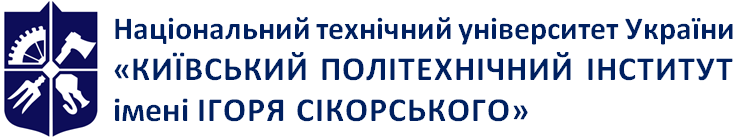 Емблема 
кафедри (за наявності)Кафедра господарського та адміністративного праваМіжнародне економічне правоРобоча програма навчальної дисципліни (Силабус)Міжнародне економічне правоРобоча програма навчальної дисципліни (Силабус)Міжнародне економічне правоРобоча програма навчальної дисципліни (Силабус)Рівень вищої освітиПерший (бакалаврський) Галузь знань08 ПравоСпеціальність081 ПравоОсвітня програмаПравоСтатус дисципліниВибірковаФорма навчанняочна(денна)/заочна/дистанційна/змішанаРік підготовки, семестр2 курс, 3 курс, весняний семестрОбсяг дисципліни120 годинСеместровий контроль/ контрольні заходизалікРозклад занятьМова викладанняУкраїнськаІнформація про 
керівника курсу / викладачівЛектор: доктор юридичних наук, доцент, Бакалінська Ольга Олегівна, Практичні / Семінарські: доктор юридичних наук, доцент, Бакалінська Ольга ОлегівнаЛабораторні: -Розміщення курсуПосилання на дистанційний ресурс (Moodle, Google classroom, тощо)№ з/пНазва теми лекції та перелік основних питань 
(перелік дидактичних засобів, посилання на літературу та завдання на СРС)1Тема 1. Поняття та предмет міжнародного економічного права Міжнародні економічні відносини, їх зміст та значення. Поняття міжнародного економічного права. Система міжнародного економічного права. Міжнародне економічне право в системі міжнародного права. Україна як суб’єкт міжнародного економічного співробітництва. Література: базова: 1-4, 7, 9, 18.Завдання на СРС:Поняття джерел міжнародного економічного права. Система джерел міжнародного економічного права. Поняття принципів міжнародного економічного права. Система принципів міжнародного економічного права. Характеристика основних (загальних) принципів міжнародного  економічного права. Література: 1-162Тема 2. Суб’єкти міжнародного економічного праваДержава як основний суб’єкт міжнародного економічного права. Україна як самостійний суб’єкт міжнародного економічного права. Правовий статус міжнародної економічної організації як суб’єкта міжнародного економічного права. Література: базова: 1-4Завдання на СРС:Види міжнародних економічних організацій. Характеристика міжнародних економічних організацій в системі ООН. Структура, цілі і функції СОТ. Роль ТНК у міжнародних економічних правовідносинах.3Тема 3. Економічна інтеграція держав і міжнародне економічне право Поняття та організаційно-правові форми інтеграційних об’єднань. Інтеграція на глобальному та регіональному рівнях. Поняття внутрішньо інтеграційних режимів. Встановлення режиму найбільшого сприяння в інтеграційному об’єднанні держав.Література: базова: 1-4.Завдання на СРС:Європейський економічний простір. Історія створення ЄС. Загальна характеристика основних засновницьких договорів ЄС, Єдиного Європейського акта, Маастрихтського та Бюджетного договорів. Економічні засади Європейських співтовариств. 4-5Тема 4. Міжнародні економічні договори Заняття 1Поняття і значення міжнародних економічних договорів. Правове регулювання відносин у межах міжнародних економічних договорів. Види міжнародних економічних договорів. Заняття 2Міжнародно-правове регулювання укладення міжнародних економічних договорів. Міжнародні економічні договори між державами та міжнародними економічними організаціями. Література: базова: 1-4.Завдання на СРС:Правові основи забезпечення виконання зобов’язань міжнародних економічних договорів. Засоби забезпечення вирішення спорів, що виникають у межах міжнародних економічних договорів. Дипломатичні переговори як один із засобів вирішення міжнародних економічних спорів. Посередництво та добрі послуги. Узгоджувальні комісії як засіб вирішення спорів. Міжнародний комерційний арбітраж. Врегулювання спорів у межах ЄС. Повноваження Європейського суду. Врегулювання спорів у межах ВТО. Етапи врегулювання спорів в ВТО. 6-7Тема 5. Міжнародне торговельне правоЗаняття 1Поняття міжнародного торговельного права. Загальна характеристика джерел міжнародного торговельного права. Поняття та класифікація міжнародних торговельних договорів. Заняття 2Багатостороннє регулювання міжнародної торгівлі. Лібералізація та протекціонізм у міжнародній торгівлі. Література: базова: 1-4.Завдання на СРС:Поняття тарифних і нетарифних заходів регулювання міжнародної торгівлі та їх завдання. Тарифні заходи, які застосовуються країнами для врегулювання доступу іноземних товарів на національні ринки. Кодекс з митної оцінки товарів. Стратегія ВТО у сфері митного регулювання міжнародної торгівлі. Кількісні обмеження. Ліцензування та контингування. Технічні бар’єри. Регулювання експорту та імпорту в Україні. Загальна характеристика міжнародних (міжурядових) торговельних організацій (ВТО, ЮНКТАД, ЮНІСТРАЛ).8Тема 6. Міжнародне валютне правоПоняття та система міжнародного валютного права. Джерела міжнародного валютного права. Організаційно-правовий механізм міжнародної валютної системи. Міжнародні кредити і їх регулювання. Суб’єкти валютних правовідносин Література: базова: 1-4.Завдання на СРС:Поняття валютних правовідносин. Правовий режим здійснення операцій з валютними цінностями. Загальні положення з питань валютного регулювання. Роль державних органів у сфері валютного регулювання і валютного контролю.9Тема 7. Міжнародне транспортне правоПоняття та джерела міжнародного транспортного права. Правове регулювання міжнародних морських перевезень. Правове регулювання міжнародних річкових перевезень. Правове регулювання міжнародних залізничних перевезень. Правове регулювання міжнародних автомобільних перевезень. Правове регулювання повітряних перевезень. Література: базова: 1-4.Завдання на СРС:Ознайомитися з текстом основних транспортних Конвенцій10Тема 8. Міжнародне інвестиційне правоПоняття міжнародного інвестиційного права. Поняття капіталовкладень та інвестицій. Ринок інвестицій. Об’єкт і предмет регулювання міжнародного інвестиційного права. Суб’єкти міжнародного інвестиційного права. Джерела міжнародного інвестиційного права. Література: базова: 1-4Завдання на СРС:Загальна характеристика двосторонніх і багатосторонніх міжнародних інвестиційних договорів. "Кодекси поведінки” для інвестиційної сфери. Міжнародне інвестиційне право та внутрішнє право. Правовий режим приймання та захисту інвестицій, встановлений Україною та іншими країнами. Гарантії інвестицій за внутрішнім правом. 11-12Тема 9. Міжнародно-правове регулювання науково-технічного співробітництва. Заняття 1Поняття та суб’єкти міжнародного науково-технічного співробітництва. Протоколи, програми й угоди в галузі науки і техніки. Регіональні програми в галузі науково-технічного співробітництва. Заняття 2Універсальні міжнародні договори і програми в галузі науки і техніки. Угоди в межах ООН. Угоди поза межами ООН. Угоди в межах СОТЛітература: базова: 1-4, допоміжна Завдання на СРС:Міжнародно-правові форми організації співробітництва в галузі науки і техніки (координація, кооперація, асоціація, гармонізація, регіональна інтеграція). Вплив міжнародних універсальних і регіональних організацій на розвиток співробітництва між країнами у сфері науки і техніки№ з/пНазва теми лекції та перелік основних питань 
(перелік дидактичних засобів, посилання на літературу та завдання на СРС)1.Тема 3. Економічна інтеграція держав і міжнародне економічне право Поняття та організаційно-правові форми інтеграційних об’єднань. Інтеграція на глобальному та регіональному рівнях. Поняття внутрішньо інтеграційних режимів. Встановлення режиму найбільшого сприяння в інтеграційному об’єднанні держав.Література: базова: 1-4Завдання на СРС:Європейський економічний простір. Історія створення ЄС. Загальна характеристика основних засновницьких договорів ЄС, Єдиного Європейського акта, Маастрихтського та Бюджетного договорів. Економічні засади Європейських співтовариств. 2Тема 4. Міжнародні економічні договори Поняття і значення міжнародних економічних договорів. Правове регулювання відносин у межах міжнародних економічних договорів. Види міжнародних економічних договорів. Міжнародно-правове регулювання укладення міжнародних економічних договорів. Міжнародні економічні договори між державами та міжнародними економічними організаціями. Література: базова: 1-4,  21; допоміжна: 25, 33-40.Завдання на СРС:Правові основи забезпечення виконання зобов’язань міжнародних економічних договорів. Засоби забезпечення вирішення спорів, що виникають у межах міжнародних економічних договорів. Дипломатичні переговори як один із засобів вирішення міжнародних економічних спорів. Посередництво та добрі послуги. Узгоджувальні комісії як засіб вирішення спорів. Міжнародний комерційний арбітраж. Врегулювання спорів у межах ЄС. Повноваження Європейського суду. Врегулювання спорів у межах ВТО. Етапи врегулювання спорів в ВТО. 3Тема 5. Міжнародне торговельне правоПоняття міжнародного торговельного права. Загальна характеристика джерел міжнародного торговельного права. Поняття та класифікація міжнародних торговельних договорів. Багатостороннє регулювання міжнародної торгівлі. Лібералізація та протекціонізм у міжнародній торгівлі. Література: базова: 1-4, 7, 9, 18, 20, 21; допоміжна: 25, 33-40.Завдання на СРС:Поняття тарифних і нетарифних заходів регулювання міжнародної торгівлі та їх завдання. Тарифні заходи, які застосовуються країнами для врегулювання доступу іноземних товарів на національні ринки. Кодекс з митної оцінки товарів. Стратегія ВТО у сфері митного регулювання міжнародної торгівлі. Кількісні обмеження. Ліцензування та контингування. Технічні бар’єри. Регулювання експорту та імпорту в Україні. Загальна характеристика міжнародних (міжурядових) торговельних організацій (ВТО, ЮНКТАД, ЮНІСТРАЛ).№ з/пНазва теми лекції та перелік основних питань 
(перелік дидактичних засобів, посилання на літературу та завдання на СРС)1Тема 1. Поняття та предмет міжнародного економічного права. 1. Міжнародні економічні відносини, їх зміст та значення. 2. Поняття міжнародного економічного права. 3. Система міжнародного економічного права..Тематика рефератів: Міжнародне економічне право в системі міжнародного права. Україна як суб’єкт міжнародного економічного співробітництва. Поняття джерел міжнародного економічного права. Система джерел міжнародного економічного права2 Тема 2. Суб’єкти міжнародного економічного права.Характеристика міжнародних економічних організацій в системі ООН. 2. Структура, цілі і функції СОТ. 3. Роль ТНК у міжнародних економічних правовідносинах. 4. Інші суб’єкти МЕПТематика рефератів: Поняття принципів міжнародного економічного права. Система принципів міжнародного економічного права. Держава як основний суб’єкт міжнародного економічного права. Україна як самостійний суб’єкт міжнародного економічного права. Правовий статус міжнародної економічної організації як суб’єкта міжнародного економічного права. Види міжнародних економічних організацій3Тема 3. Економічна інтеграція держав і міжнародне економічне право. 1. Поняття та організаційно-правові форми інтеграційних об’єднань. 2. Інтеграція на глобальному та регіональному рівнях. 3. Поняття внутрішньо інтеграційних режимів.4-5Тема 4. Міжнародні економічні договори.Практичне 1 1. Поняття і значення міжнародних економічних договорів. 2. Правове регулювання відносин у межах міжнародних економічних договорів. 3. Види міжнародних економічних договорів. Тематика рефератів: Встановлення режиму найбільшого сприяння в інтеграційному об’єднанні держав. Європейський економічний простір. Історія створення ЄС. Загальна характеристика основних засновницьких договорів ЄС, Єдиного Європейського акта, Маастрихтського та Бюджетного договорів. Економічні засади Європейських співтовариств. 22 Основні міжнародні акти, що регулюють інтеграційні процеси в межах СНД. Міжнародно-правове регулювання укладення міжнародних економічних договорів. Міжнародні економічні договори між державами та міжнародними економічними організаціямиПрактичне 2. Забезпечення виконання і врегулювання спорів у міжнародних економічних договорах. 1. Правові основи забезпечення виконання зобов’язань міжнародних економічних договорів. 2. Засоби забезпечення вирішення спорів, що виникають у межах міжнародних економічних договорів. 3. Дипломатичні переговори як один із засобів вирішення міжнародних економічних спорів. 4. Посередництво та добрі послуги. 5. Узгоджувальні комісії як засіб вирішення спорів. 6. Міжнародний комерційний арбітраж. Тематика рефератів: Врегулювання спорів у межах ЄС. Повноваження Європейського суду. Врегулювання спорів у межах ВТО. Етапи врегулювання спорів в ВТО6-7Тема 5. Міжнародне торговельне право.Практичне 1.Поняття міжнародного торговельного права. 2. Загальна характеристика джерел міжнародного торговельного права. 3. Поняття та класифікація міжнародних торговельних договорів. Практичне 21. Багатостороннє регулювання міжнародної торгівлі. 2. Лібералізація та протекціонізм у міжнародній торгівлі. 3. Поняття тарифних і нетарифних заходів регулювання міжнародної торгівлі та їх завдання. Тематика рефератів: Тарифні заходи, які застосовуються країнами для врегулювання доступу іноземних товарів на національні ринки. Кодекс з митної оцінки товарів. Стратегія ВТО у сфері митного регулювання міжнародної торгівлі. Кількісні обмеження. Ліцензування та контингування. Технічні бар’єри. Регулювання експорту та імпорту в Україні. Загальна характеристика міжнародних (міжурядових) торговельних організацій (ВТО, ЮНКТАД, ЮНІСТРАЛ).Поняття антиконкурентних узгоджених дій 8Тема 6. Міжнародне валютне право. Поняття та система міжнародного валютного права. 2. Джерела міжнародного валютного права. 3. Організаційно-правовий механізм міжнародної валютної системи. 4. Міжнародні кредити і їх регулювання. 5. Поняття валютних правовідносин. 6. Суб’єкти валютних правовідносин. Тематика рефератів: Правовий режим здійснення операцій з валютними цінностями. Загальні положення з питань валютного регулювання. Роль державних органів у сфері валютного регулювання і валютного контролю.9Тема 7. Міжнародне транспортне право. Поняття та джерела міжнародного транспортного права. 2. Правове регулювання міжнародних морських перевезень. 3. Правове регулювання міжнародних річкових перевезень. 4. Правове регулювання міжнародних залізничних перевезень. Тематика рефератів: Правове регулювання міжнародних автомобільних перевезень. Правове регулювання повітряних перевезень.10Тема 8. Міжнародне інвестиційне право. 1. Поняття міжнародного інвестиційного права. 2. Поняття капіталовкладень та інвестицій. 3. Ринок інвестицій. 4. Об’єкт і предмет регулювання міжнародного інвестиційного права. 5. Суб’єкти міжнародного інвестиційного права. 6. Джерела міжнародного інвестиційного права. Тематика рефератів: Загальна характеристика двосторонніх і багатосторонніх міжнародних інвестиційних договорів. "Кодекси поведінки” для інвестиційної сфери. Міжнародне інвестиційне право та внутрішнє право. Правовий режим приймання та захисту інвестицій, встановлений Україною та іншими країнами. Гарантії інвестицій за внутрішнім правом.11-12Тема 9. Міжнародно-правове регулювання науково-технічного співробітництва. Практичне 1.Поняття та суб’єкти міжнародного науково-технічного співробітництва. 2. Протоколи, програми й угоди в галузі науки і техніки. 3. Регіональні програми в галузі науково-технічного співробітництва. Практичне 2.1. Універсальні міжнародні договори і програми в галузі науки і техніки. 2. Угоди в межах ООН. 3. Угоди поза межами ООН. 4. Угоди СОТТематика рефератів: Міжнародно-правові форми організації співробітництва в галузі науки і техніки (координація, кооперація, асоціація, гармонізація, регіональна інтеграція). Вплив міжнародних універсальних і регіональних організацій на розвиток співробітництва між країнами у сфері науки і техніки.№ з/пНазва теми лекції та перелік основних питань 
(перелік дидактичних засобів, посилання на літературу та завдання на СРС)1Тема 3. Економічна інтеграція держав і міжнародне економічне право. 1. Поняття та організаційно-правові форми інтеграційних об’єднань. 2. Інтеграція на глобальному та регіональному рівнях. 3. Поняття внутрішньо інтеграційних режимів.2Тема 4. Міжнародні економічні договори.Практичне 1 1. Поняття і значення міжнародних економічних договорів. 2. Правове регулювання відносин у межах міжнародних економічних договорів. 3. Види міжнародних економічних договорів. Тематика рефератів: Встановлення режиму найбільшого сприяння в інтеграційному об’єднанні держав. Європейський економічний простір. Історія створення ЄС. Загальна характеристика основних засновницьких договорів ЄС, Єдиного Європейського акта, Маастрихтського та Бюджетного договорів. Економічні засади Європейських співтовариств. 22 Основні міжнародні акти, що регулюють інтеграційні процеси в межах СНД. Міжнародно-правове регулювання укладення міжнародних економічних договорів. Міжнародні економічні договори між державами та міжнародними економічними організаціямиПрактичне 2. Забезпечення виконання і врегулювання спорів у міжнародних економічних договорах. 1. Правові основи забезпечення виконання зобов’язань міжнародних економічних договорів. 2. Засоби забезпечення вирішення спорів, що виникають у межах міжнародних економічних договорів. 3. Дипломатичні переговори як один із засобів вирішення міжнародних економічних спорів. 4. Посередництво та добрі послуги. 5. Узгоджувальні комісії як засіб вирішення спорів. 6. Міжнародний комерційний арбітраж. Тематика рефератів: Врегулювання спорів у межах ЄС. Повноваження Європейського суду. Врегулювання спорів у межах ВТО. Етапи врегулювання спорів в ВТО3Тема 5. Міжнародне торговельне право.Поняття міжнародного торговельного права. 2. Загальна характеристика джерел міжнародного торговельного права. 3. Поняття та класифікація міжнародних торговельних договорів. 4. Багатостороннє регулювання міжнародної торгівлі. 5. Лібералізація та протекціонізм у міжнародній торгівлі. 6. Поняття тарифних і нетарифних заходів регулювання міжнародної торгівлі та їх завдання. Тематика рефератів: Тарифні заходи, які застосовуються країнами для врегулювання доступу іноземних товарів на національні ринки. Кодекс з митної оцінки товарів. Стратегія ВТО у сфері митного регулювання міжнародної торгівлі. Кількісні обмеження. Ліцензування та контингування. Технічні бар’єри. Регулювання експорту та імпорту в Україні. Загальна характеристика міжнародних (міжурядових) торговельних організацій (ВТО, ЮНКТАД, ЮНІСТРАЛ).Поняття антиконкурентних узгоджених дій Кількість балівОцінка100-95Відмінно94-85Дуже добре84-75Добре74-65Задовільно64-60ДостатньоМенше 60НезадовільноНе виконані умови допускуНе допущено